MYcÖRvZš¿x evsjv‡`k miKviDcwiPvj‡Ki Kvh©vjq gwnjv welqK Awa`ßi†bÎ‡KvYv |¯§viK bs 32.01.7200.008.09.012.19-403                                                        ZvwiLt-26.12.2019wLªtcÖÁvcbDc‡Rjv gwnjv welqK Kg©KZ©vi Kvh©vjq,`~M©vcyi,‡bÎ‡KvYvi  Awdm mnvqK, †gv: †ejv‡qZ †nv‡mb Gi R¤§ ZvwiL 02.01.1961 Abyhvqx 01.01.2020 Zvwi‡L Zvi eqm 59 eQi c~Y© nIqvq The public servants (Retirement) Act,1974 ( Amendment,2011) Abyhvqx Zv‡K 01.01.2020 ZvwiL †_‡K miKvix PvKzix n‡Z Aemi cÖ`vb Kiv n‡jv Ges 02.01.2020 ZvwiL n‡Z 01.01.2021 ZvwiL ch©šÍ 12 (ev‡iv ) gv‡mi Aem‡ivËi QzwU (wc.Avi.Gj) gÄyi Kiv n‡jv |2| wewa Abyhvqx Zvi AbyKz‡j 18 gv‡mi g~j †eZ‡bi mgcwigvb (14,190/-  18)= 2,55,420/- ( `yB jÿ cÂvbœ nvRvi PvikZ wek ) UvKv jv¤úMÖ¨v›U gÄyi Kiv n‡jv |                                                                                          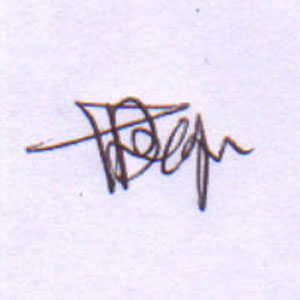                                                                                                         (†di‡`Šmx †eMg)	                                                                                                DccwiPvjK                                                                                                       gwnjv welqK Awa`ßi                                                                                                            †bÎ‡KvYv |                                                                                                                                                            ¯§viK bs 32.01.7200.008.09.012.19-403                                                       ZvwiLt-26.12.2019wLªtm`q ÁvZv‡_© I Kvh©v‡_© Abywjwc †cÖiY Kiv njt01.gnvcwiPvjK, gwnjv welqK Awa`ßi, XvKv |02.Dc-cwiPvjK (A_© I cÖkv),gwnjv welqK Awa`ßi,XvKv |03.Dc‡Rjv wnmve iÿY Awdmvi, `~M©vcyi, †bÎ‡KvYv |04. Rbve †gv: †ejv‡qZ †nv‡mb, Awdm mnvqK, Dc‡Rjv gwnjv welqK Kg©KZ©vi Kvh©vjq, †bÎ‡KvYv |05.Awdm Kwc |	                                                                                         (‡di‡`Šmx †eMg)                                                                                    	                                                                                             DccwiPvjK                                                                                                   gwnjv welqK Awa`ßi                                                                                                        †bÎ‡KvYv |                                                                                                                                                            